ANEXO IV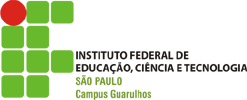 PROGRAMA DE BOLSAS DE ENSINO – IFSP CAMPUS GUARULHOSRELATÓRIO DE ATIVIDADES ANUAL (ALUNO)RESUMO DAS ATIVIDADES PREVISTASDescrever de forma breve e objetiva as atividades desenvolvidas no semestreEm relação às atividades desenvolvidas no projeto, descreva um parecer sobre:ETAPAS DO TRABALHO / ADOTADOSRESULTADOS ALCANÇADOSDIFICULDADES ENCONTRADAS PARA A EXECUÇÃO DO PROJETORECURSOS UTILIZADOSCONSIDERAÇÕES FINAIS (descrever de que forma a participação no projeto contribuiu na sua formação)BIBLIOGRAFIA UTILIZADA____________________Assinatura do alunoData: ___/___/___AVALIAÇÃO DO RELATÓRIO ANUAL (DOCENTE)PROFESSOR(A): Avaliar se as atividades, etapas do trabalho, resultados alcançados, dificuldades, resultados e bibliografia descritos no relatório do aluno está de acordo com o que foi proposto pelo docente e desenvolvido efetivamente pelo aluno e emitir parecer sobre o relatório anual do discente:____________________Assinatura do professorData: ___/___/___NOME DO ALUNOTÍTULO DO PROJETOPERÍODO DE EXECUÇÃO10 de março a 15 de dezembro de 2023.PROFESSOR RESPONSÁVELTÍTULO DO PROJETOPERÍODO DE EXECUÇÃO10 de março a 15 de dezembro de 2023.PROFESSOR RESPONSÁVELNOME DO DISCENTE